Parent Agreement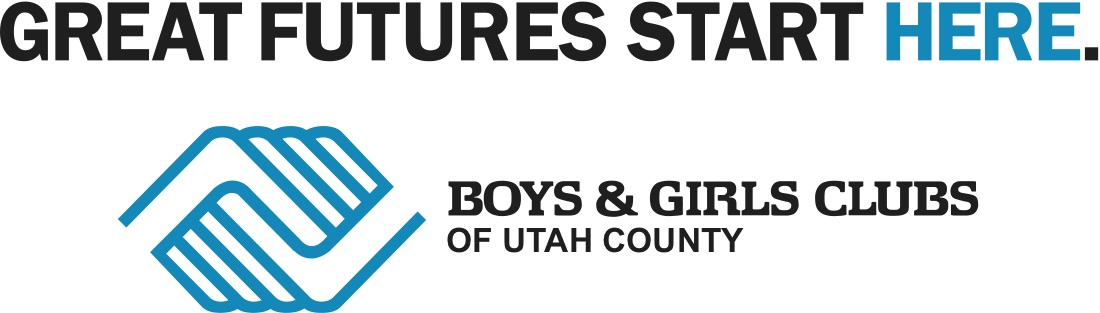 Policy Parent Initials1. I understand that my child may not be dropped off to the Club prior to the program opening for the day.2. I understand that I must pick up my child by closing time each day. I understand that if I do not pick up my child by closing time I will incur a fee.3. I understand the payment for the month is due by the last day of the prior month. I understand that failure to pay on time will disqualify my child from attending.4. I understand that my registration is reserving a spot in the program and therefore I am responsible to pay for services regardless of frequency of attendance of my child.5. I understand that I am reserving a spot for the entire summer and am responsible to pay for the entire summer regardless of if I choose to leave the program early.6. I understand that if my child participates in the Club’s transportation program I am responsible to ensure my child’s safety until my child is on the bus.7. I understand that if my child participates in the Club’s transportation program and if my child misses the bus the Club does not provide a missed bus pickup.8. I understand that if my child participates in the Club’s transportation program and if my child misses the bus the Club is not responsible for my child.9. I authorize the Boys & Girls Club of Utah County to use pictures and quotes of my child for any and all public relations purposes. 10. I have received a parent packet, which outlines policies and procedures for the Club. I have read the packet and am familiar with what is expected of me, my child, and the Boys and Girls Club staff. I agree to follow the terms outlined in the packet, and I have made any concerns known to a member of the Boys and Girls Club staff.Parent SignatureDateStaff reviewerDate